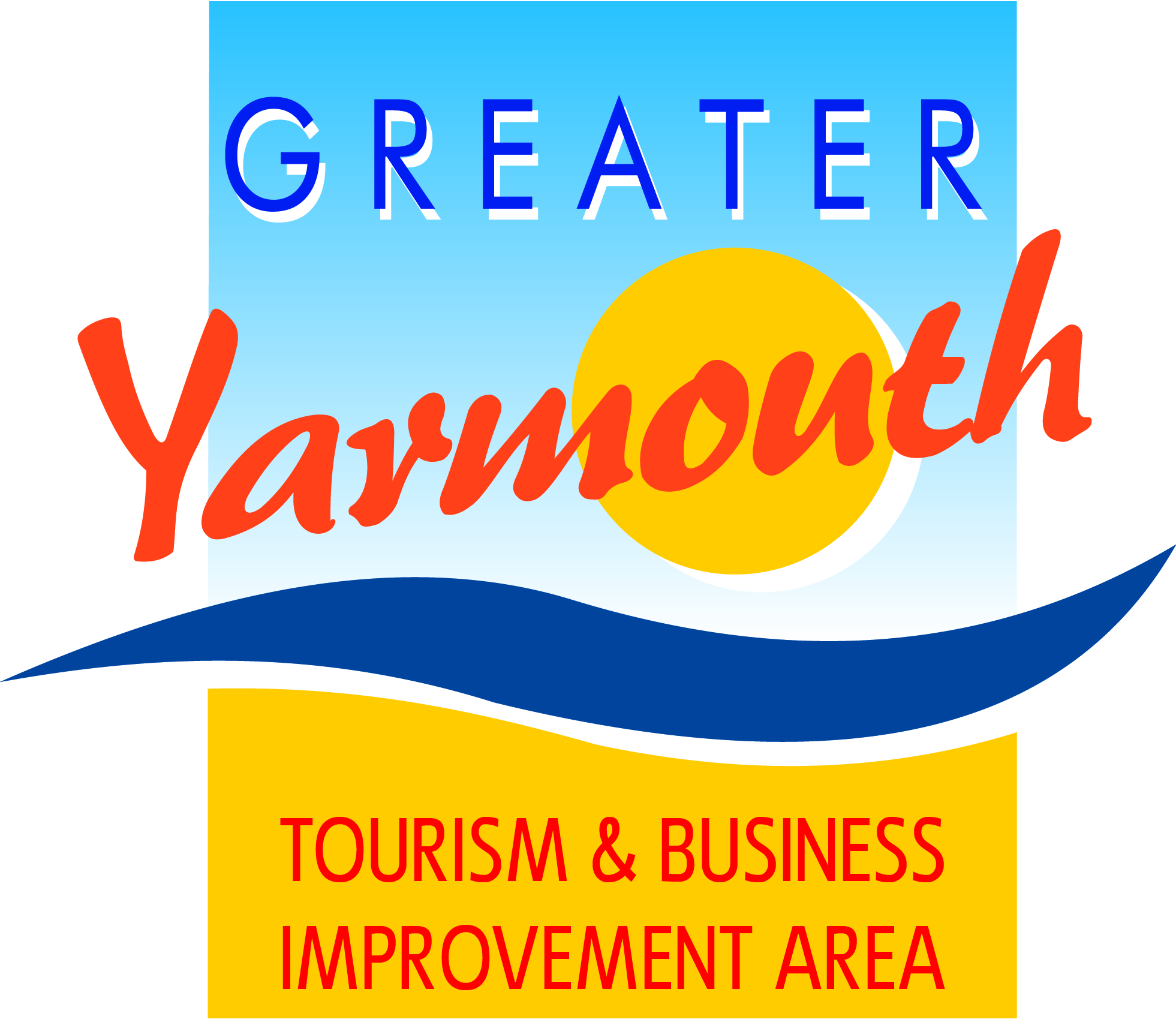 Minutes of the meeting of the 
BOARD of the GREATER YARMOUTH TOURISM AND BUSINESS IMPROVEMENT AREA LTD 
held on Thursday 28th January 2016  at Maritime HousePresent:Appendix 1David MarshAsa MorrisonCllr Michael JealLyndon BevanJames GrayPeter JayPeter JayOliver HurrenTony SmithDarren CrossJane ReynoldsAlan CarrAmy GreenwoodCllr Bert Collins Karen YoungsTerri HarrisCllr Andy GrantKevin HugginsKirsty BurnJohn PotterKaty StenhouseMalcolm BirdAlbert JonesKellie ColbyToni ReevePrior to Meeting - Screening of the new TV Commercial and webisodes for those that missed the premier event held in DecemberPrior to Meeting - Screening of the new TV Commercial and webisodes for those that missed the premier event held in DecemberPrior to Meeting - Screening of the new TV Commercial and webisodes for those that missed the premier event held in DecemberCongratulations were given to Kirsty for the excellent quality of the commercial and webisodesCongratulations were given to Kirsty for the excellent quality of the commercial and webisodesCongratulations were given to Kirsty for the excellent quality of the commercial and webisodes1.APOLOGIES FOR ABSENCE1.1Apologies were received from Jonathan Newman.2.MINUTES OF THE PREVIOUS MEETINGS2.1 The minutes of the BID Board meeting on 20th November 2015 were approved as a true and accurate record.3.MATTERS ARISING FROM THE MINUTES3.1Ref 20.2.4 Esplanade Banners/Beach Cannons/North Drive Decorative LightingNo update on banners or cannons.  Marine Parade illuminations which were currently not working to be chased.  North Drive illuminations were on for 2 weeks over Christmas but now some are not working this is being fixed today.4.FINANCIAL AND COMPANY ISSUES4.1Levy Collection UpdateMembers were informed that although there was no recent update that the collection rate was healthy.  This year has seen an additional 80 more properties in the borough BID area.  Investigations will be made for the latest collection update for the next Board meeting.4.2BudgetThe budget sheet is attached – see appendix 14.3ConstitutionNo constitutional matters4.4Director NominationsAll nominees for director of the board have to be a member of the company for 12 months.  The Chairman would be elected by the Board.  Directors term of office will be either for a one or two year term -  to be determined at a later date which director does which term.  New Board members to be ratified at the AGM on the 10th March 20165.BUDGET ALLOCATIONS FOR PROJECTS (Appendix 1)5.1In the budget papers the priority score is the Board score; and the strategic score is the BID Executive score.5.2Access Gateways – this project requires a Project Manager to move it forward – this year the budget has been reduced until the Project Manager is in place.5.3Vauxhall Bridge – this project did not score highly so the £5k budget requested was not given, however an objection was raised which was seconded and a vote taken to award the funding application.  The motion was carried and the project was awarded the £5k funding applied which was taken from the Access Gateway project budget.5.4CCTV – Objections were raised about funding this project however the £5k funding was not removed.5.5Scratby Sign – Funding for the Scratby sign was not awarded originally however the decision was reversed and the project was awarded funding based. It was noted of the importance of showing that decisions can be reversed if it was felt that a wrong decision had been made initially.5.6Winterton – grant funding has been agreed for playground equipment5.7Planters South Denes – An application has been made to GYBC for funding5.8Any disputes/appeals by businesses about inclusion in the BID categories should be referred to Karen Youngs6.AGM & ANNUAL TOURISM & BUSINESS AWARDS 10th MARCH 20166.1There were 61 nominations for awards with nominations in all categories.  These have now been sent to members of the company for the final vote.7.AIRSHOW UPDATE7.1Core area of Airshow for viewing purposes will be from the Pleasure Beach to the Hollywood Cinema although Gorleston and the north of Great Yarmouth will still have a reasonable view.7.2It will be proposed within the Event Plan to apply for road closures between the piers; park and ride services would be implemented in the North, South & West of the borough.7.3It will be proposed that Marine Centre & Jetty car park to be allocated as trading areas and/or sponsors parking.  7.4It was hoped that a pre-booking on-line system for car parking would operate across the Borough.7.5Need to work with train companies and manage offshore boats7.6Port Company and energy companies will need 24 hour access through the show7.7Timings of displays will be approx 7-9 Thursday & Friday evening and 1-5 Saturday & Sunday afternoon.  The spread of visitors across the 4 days is estimated at Thurs 50k; Friday 50k; Saturday 100k and Sunday £100k.  It will be important to stagger their leaving by putting on additional events after the main displays.7.8Anticipated that the 1st draft of traffic management plan will be discussed by the Event Safety Advisory Group and completed by June/July.7.9GYTABIA is now a member of British Air Display Association.8.MILITARY TATTOO8.1Military Tattoo has now been cancelled due to competition with the Airshow For sponsorship9.ANNUAL STUDY VISIT9.1The date of the study visit will be the 1st or 2nd week of October and will be a 2-fold visit to Weston-super-mare to include both direct tourism and indirect tourism related agendas.10.AOB10.1Skegness BID team to visit Great Yarmouth on Monday as they recognise that to ensure that they remain competitive with other resorts they need a BID11.DATE OF NEXT MEETING11.1Thursday 3rd March 10.30am Maritime HouseNoCategoryProjectProposedAdjustments2015-2016Priority ScoreStrat ScoreTotalLARGE EVENTS PROJECTS1EventsAirshow 2017£22,200607243204EventsEating Out Week£18,40054492646£40,600SMALL EVENT PROJECTS (Under £10,000)15EventsUK Beach Volleyball£4,5005549269514EventsNational Schools Sailing Regatta Gorleston 2016£7,920544926469EventsGY Wheels Festival£5,950464822085EventsGorleston Cliff Top Fireworks£2,000504020006EventsGY Arts Festival£8,375474219742EventsBrush With the Broads£4,250384818247EventsGY Film Festival£8,0003040120013EventsMartham Scarecrow£5004226109211EventsHopton (10th) Summer Fete & Carnival£2,032313510853EventsComedy Week (£18,000 withdrawn)0510£43,527FMA PROJECTS (Under £10,000)17FMACar Parking Discount Scheme£20,0005352275624FMAStation Welcome Hosts£4,5004355236519FMAFilby in Bloom£3,0004946225427FMAWinterton Improvements maps etc£2,8604342180616FMAAccess Gateways£40,000£12,0003833125420FMAGorleston Ivy Lodge Project£5,0004924117621FMAHemsby Hanging Baskets£3,2904126106618FMACCTV£15,000£5,000332582523FMASouth Beach/North Denes planting£4,750441774825FMAVauxhall Bridge (Suggested contribution)£5,000451567526FMAWinterton (playground)£6,299232966722FMAScratby Brown Signs£3,0002422528£58,650MARKETING PROJECTSMKGMarketing£166,000MKGHemsby Promotional Leaflet£3,000£169,000PROJECTS ALREADY COMMITTEDSeafront Decorative Lighting£13,000Footfall Monitoring£4,250Norfolk Tourism£8,000Gorleston Switch-On£9,300GY Summer Fireworks£25,755Hemsby Fireworks£12,200Maritime Festival£25,000£97,505£409,282